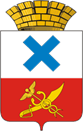 Администрация Городского округа «город Ирбит»Свердловской областиПОСТАНОВЛЕНИЕот  14   февраля 2023 года № 175 -ПАг. ИрбитО признании утратившим силу постановление администрацииМуниципального образования город Ирбит от 31.12.2013 № 3503«Об утверждении административного    регламента  предоставления муниципальной услуги «Выдача  специального разрешения на движение по автомобильным дорогам местного значения  Муниципального образования город Ирбит транспортного средства, осуществляющего перевозку опасных грузов» (в редакции от 25.11.2014 № 2373)В  соответствии с подпунктом 1 части 10 статьи 31 Федерального закона                   от 18 октября 2007 года № 257-ФЗ «Об автомобильных дорогах и дорожной деятельности в Российской Федерации и о внесении изменений в отдельные законодательные акты Российской Федерации», Федеральным законом                               от 06 октября 2003 года № 131-ФЗ «Об общих принципах организации местного самоуправления в Российской Федерации», Федеральным законом от  27 июля 2010 года № 210-ФЗ «Об организации предоставления государственных и муниципальных услуг», руководствуясь статьей 30  Устава Городского округа «город Ирбит» Свердловской области, администрация Городского округа «город Ирбит» ПОСТАНОВЛЯЕТ: 1. Признать утратившим силу постановление администрации  Муниципального образования город Ирбит от 31.12.2013 № 3503 «Об утверждении административного     регламента  предоставления муниципальной услуги «Выдача  специального разрешения на движение по автомобильным дорогам местного значения  Муниципального образования город Ирбит транспортного средства, осуществляющего перевозку опасных грузов» (в редакции от 25.11.2014 № 2373).2. Контроль за исполнением настоящего постановления оставляю за собой.3. Настоящее постановление опубликовать в Ирбитской общественно-политической газете «Восход» и разместить на официальном сайте администрации Городского округа «город Ирбит» Свердловской области (www.moitbit.ru).Глава Городского округа«город Ирбит» Свердловской области                                                              Н.В. Юдин